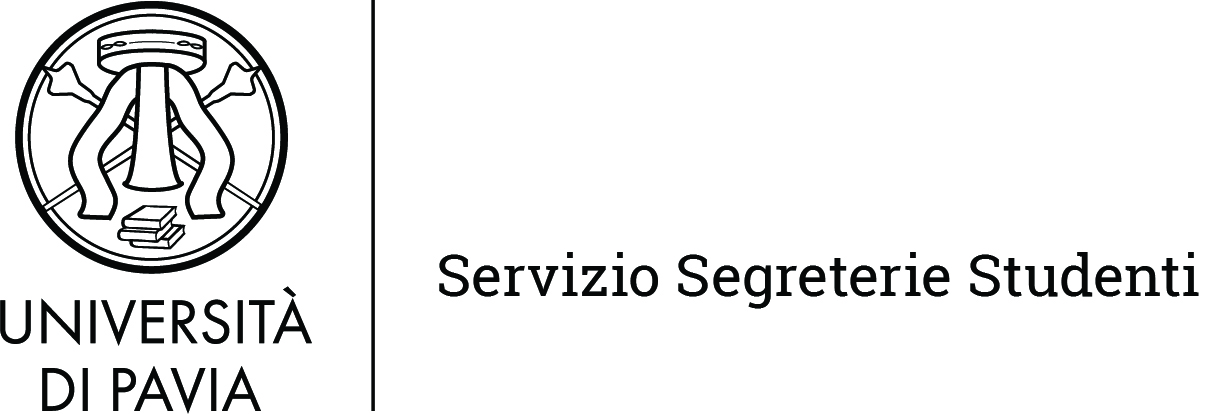 Corso di Laurea in MANAGEMENT (CLASSE L-18)PIANO DI STUDIPER GLI ISCRITTI AL 3° ANNO- DM 270/‘04 ANNO ACCADEMICO 2019/2020da compilare on-line - ad iscrizione effettuata – dal 22 ottobre al 12 novembre 2019Se si intendono effettuare scelte diverse da quelle previste il piano di studi diventa individuale (INSERIRE L’ESAME NUOVO NELLA RIGA COLORATA e DEPENNARE L’INSEGNAMENTO CHE SI VUOLE SOSTITUIRE). Occorre quindi applicare una marca da bollo da euro 16,00 e il piano andrà approvato dalla Giunta del Dipartimento competente.APPROVATO NELLA RIUNIONE DELLA GIUNTA DI DIPARTIMENTO DEL...................................................................SI DICHIARA LA CONFORMITA’ DEL PIANO INDIVIDUALE ALL’ORDINAMENTO DIDATTICO DEL CORSO DI STUDIO IN RELAZIONE ALLA COORTE DI APPARTENENZA DELLO STUDENTE (SCHEDA RAD).FIRMA DEL REFERENTE DEL CORSO DI LAUREA ...................................................................................NOTA BENE: Non sarà possibile inserire in piano l’attività didattica 507236 RICONOSCIMENTO CFU PER MERITI SPORTIVI. Verrà inserita a carriera dalla Segreteria Studenti, dopo la convalida da parte del Consiglio di Dipartimento, solo per gli studenti che ne avranno fatto richiesta.PRIMO ANNO 2017/2018 – 63 CFUSECONDO ANNO 2018/2019 – 57 CFUTERZO ANNO 2019/2020 – 60 CFUEVENTUALI ESAMI IN SOVRANNUMERO (MAX 24 CFU)Gli studenti iscritti a corsi di laurea triennale, nell’ambito di tali 24 crediti, potranno inserire esami afferenti all’offerta della laurea magistrale nella misura massima di tre insegnamenti per tutta la durata del percorso di studio.Catalogo insegnamentiData……………………………………	Firma dello studente…………………………………………Attività formativaCFUSettoreTAF/AmbitoAnnoTipo insegnamento500124 - ECONOMIA AZIENDALE9SECS-P/07Base / Aziendale2017Obbligatorio500168 - ISTITUZIONI DI DIRITTO PRIVATO9IUS/01Base / Giuridico2017Obbligatorio500142 - MATEMATICA GENERALE9SECS-S/06Base / Statistico matematico2017Obbligatorio500144 - MICROECONOMIA9SECS-P/01Base / Economico2017Obbligatorio500128 - ECONOMIA E GESTIONE DELLE IMPRESE9SECS-P/08Caratterizzante / Aziendale2017Obbligatorio500026 - STATISTICA9SECS-S/01Caratterizzante / Statistico- matematico2017Obbligatorio501816 - LINGUA INGLESE (PERFEZIONAMENTO)6L-LIN/12Affine/Integrativa / Attività formative affini o integrative2017Obbligatorio500129 - CONOSCENZE INFORMATICHE3ING-INF/05Altro / Abilità informatiche e telematiche2017ObbligatorioAttività FormativaCFUSettoreTAF/AmbitoAnnoTipo insegnamento500511 - DIRITTO COMMERCIALE9IUS/04Caratterizzante /Giuridico2018Obbligatorio500140 - MACROECONOMIA9SECS-P/01Caratterizzante /Economico2018Obbligatorio500227 - MATEMATICA FINANZIARIA9SECS-S/06Caratterizzante / Statistico-matematico2018Obbligatorio504851 - BANCHE E FINANZA9SECS-P/09Caratterizzante /Aziendale2018Obbligatorio500141 - MARKETING9SECS-P/08Caratterizzante /Aziendale2018Obbligatorio504382 - COSTITUZIONE ECONOMICA6IUS/08Affine/Integrativa / Attività formative affini o integrative2018ObbligatorioA scelta  	2018Insegnamento a scelta (6 CFU)201820182018Attività FormativaAttività FormativaAttività FormativaCFUSettoreSettoreTAF/AmbitoAnnoTipo insegnamento500122 - DIRITTO DELL'ECONOMIA500122 - DIRITTO DELL'ECONOMIA500122 - DIRITTO DELL'ECONOMIA6IUS/05IUS/05Caratterizzante /Giuridico2019Obbligatorio500551 - ECONOMIA E GESTIONE DEL SISTEMA AGROINDUSTRIALE500551 - ECONOMIA E GESTIONE DEL SISTEMA AGROINDUSTRIALE500551 - ECONOMIA E GESTIONE DEL SISTEMA AGROINDUSTRIALE6AGR/01AGR/01Caratterizzante /Aziendale2019Obbligatorio501362 - ORGANIZZAZIONE AZIENDALE501362 - ORGANIZZAZIONE AZIENDALE501362 - ORGANIZZAZIONE AZIENDALE9SECS-P/10SECS-P/10Caratterizzante /Aziendale2019Obbligatorio500120 - BILANCI AZIENDALI500120 - BILANCI AZIENDALI500120 - BILANCI AZIENDALI6SECS-P/07SECS-P/07Caratterizzante /Aziendale2019Obbligatorio500276 - ORGANIZZAZIONE DEI SISTEMI INFORMATIVI AZIENDALI500276 - ORGANIZZAZIONE DEI SISTEMI INFORMATIVI AZIENDALI500276 - ORGANIZZAZIONE DEI SISTEMI INFORMATIVI AZIENDALI9SECS-P/10SECS-P/10Caratterizzante /Aziendale2019Obbligatorio501501 - ECONOMIA E ORGANIZZAZIONE INDUSTRIALE501501 - ECONOMIA E ORGANIZZAZIONE INDUSTRIALE501501 - ECONOMIA E ORGANIZZAZIONE INDUSTRIALE6SECS-P/06SECS-P/06Affine/Integrativa / Attività formative affini o integrative2019ObbligatorioUn insegnamento tra:501506 - LINGUA FRANCESE (INTRODUZIONE)501507 - LINGUA SPAGNOLA (INTRODUZIONE)501508 - LINGUA TEDESCA (INTRODUZIONE)Un insegnamento tra:501506 - LINGUA FRANCESE (INTRODUZIONE)501507 - LINGUA SPAGNOLA (INTRODUZIONE)501508 - LINGUA TEDESCA (INTRODUZIONE)Un insegnamento tra:501506 - LINGUA FRANCESE (INTRODUZIONE)501507 - LINGUA SPAGNOLA (INTRODUZIONE)501508 - LINGUA TEDESCA (INTRODUZIONE)333L-LIN/04 L-LIN/07 L-LIN/14L-LIN/04 L-LIN/07 L-LIN/14Altro / Ulteriori conoscenze linguistiche2019A scelta2019Insegnamento a scelta (6 CFU)A scelta2019501144 - STAGE/TIROCINIO501144 - STAGE/TIROCINIO501144 - STAGE/TIROCINIO6NNNNAltro / Tirocini formativi e di orientamento2019500000 - PROVA FINALE500000 - PROVA FINALE500000 - PROVA FINALE3PROFIN_SPROFIN_SLingua/Prova Finale / Per la prova finale2019_ 	_ 	__ 	_ 	_Attività FormativaCFUSettoreTAF/AmbitoAnnoTipo insegnamento